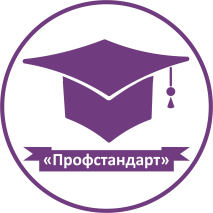 Общество с ограниченной ответственностью«Информационно – консультационный учебный центрдополнительного профессионального образования «Профстандарт»(ООО «ИКУЦ ДПО «Профстандарт»)г. Мурманск, ул. Капитана Егорова, д. 14, оф. 229; Тел./факс: 8(8152) 25-72-73Информация для обучающихсяЭтапы проведения аттестации по промышленной безопасностиС 1 сентября 2023 года изменился порядок аттестации по промышленной безопасности, безопасности гидротехнических сооружений и безопасности в сфере электроэнергетики. С этой даты вступило в силу постановление Правительства РФ от 13.01.2023 № 13 о внесении изменений в постановление № 1365. Рассказываем, кому нужна аттестация по промышленной безопасности по новым правилам, и как она будет проходить с 1 сентября 2023 года.В этой статье:Кому нужны аттестация и повышение квалификации по промышленной безопасностиГде проводят аттестациюКак подать документы на аттестациюКак проходит аттестация по промышленной безопасностиКак оформляется результат аттестацииЧто изменится в аттестации в 2024 годуКому нужны аттестация и повышение квалификации по промышленной безопасностиНа отдельных промышленных предприятиях повышен риск возникновения аварий с человеческими жертвами и большим материальным ущербом. К работе на таких объектах допускается только квалифицированный персонал — прошедший обучение и аттестацию:по промышленной безопасности (ст. 14.1 Федерального закона от 21 июля 1997 года № 116-ФЗ);безопасности гидротехнических сооружений — ГТС (ст. 9.1 Федерального закона от 21 июля 1997 года № 117-ФЗ);энергетической безопасности (ст. 28.1 Федерального закона от 26 марта 2003 года № 35-ФЗ).Конкретный перечень категорий работников, которым нужна аттестация, установлен в постановлении Правительства от 13 января 2023 года № 13 (п. 2, 4 приложения — Положения об аттестации). Это:руководители организаций и их обособленных подразделений, а также ИП, которые по профессиональной деятельности связаны с опасными производственными объектами (ОПО) I, II или III класса опасности;лица, ответственные за производственный контроль на ОПО, эксплуатационный контроль на ГТС, авторский надзор и строительный контроль на ОПО, ГТС;осуществляющие руководство производственной деятельностью;члены аттестационных комиссий предприятий;руководители или заместители руководителей субъектов электроэнергетики и потребителей электроэнергии — в части аттестации по энергетической безопасности.Профессиональная деятельность на ОПО — это деятельность по проектированию, строительству, эксплуатации, реконструкции, капитальному ремонту, техническому перевооружению, консервации и ликвидацию ОПО, а также монтажу, наладке, обслуживанию и ремонту применяемых на ОПО технических устройств.Дадим несколько пояснений по перечню, поскольку он изменился с 1 сентября 2023 года. – Во-первых, теперь аттестация стала необязательной для руководителей и ИП, связанных с ОПО IV класса опасности. Но если такие специалисты входят в состав аттестационной комиссии или отвечают за производственный контроль, то им придется сдавать экзамен.– Во-вторых, в постановлении № 13 не поясняется, кто такие «работники, на которых возложено руководство производственной деятельностью». Полагаем, что это мастера, начальники участков, цехов, структурных подразделений и прочие ИТР, которые непосредственно управляют работами на ОПО и ГТС.Руководитель организации сам определяет, кого он будет направлять на аттестацию по постановлению № 13, с учетом трудовой функции конкретного сотрудника. Чтобы составить список, руководствуйтесь постановлением № 13, федеральными нормами и правилами (ФНП) в области промышленной безопасности, профессиональными стандартами.Некоторым категориям работников, кроме аттестации, для допуска к работе на ОПО нужно удостоверение о повышении квалификации в области промышленной безопасности (п. 1 постановления № 13). С 1 сентября 2023 года это:ответственные за соблюдение требований промышленной безопасности в организациях, эксплуатирующих ОПО I, II или III класса опасности;члены аттестационных комиссий;специалисты, ответственные за авторский надзор и строительный контроль на ОПО.Работники проходят аттестацию и повышение квалификации в области промышленной безопасности раз в пять лет (ст. 14.1 Федерального закона от 21 июля 1997 года № 116-ФЗ).Допуск к работе на ОПО специалиста без обучения и проверки знаний трактуется как нарушение требований промышленной безопасности. ИП получит такое же наказание, как юридическое лицо, — штраф от 200 000 до 300 000 рублей или административную приостановку деятельности до 90 суток (ст. 9.1 КоАП РФ).Где проводят аттестациюДля проверки знаний в области промышленной безопасности, безопасности ГТС и безопасности в сфере электроэнергетики создаются специальные коллегиальные органы:Ведомственные аттестационные комиссии (ВАК). Проводят проверку знаний сотрудников Минобороны, ФСИН, ФСБ, ВСО, СВР, ГУСП (п. 6 Положения № 13).Территориальные аттестационные комиссии (ТАК) Ростехнадзора. В них сдают экзамены члены аттестационных комиссий организаций; руководители и ИП; работники, ответственные за производственный контроль на ОПО, эксплуатационный контроль на ГТС, авторский надзор и строительный контроль на ОПО, ГТС; работники предприятий, где нет своей комиссии (п. 7 Положения № 13).Единые аттестационные комиссии (ЕАК). Их могут создать две и более организации. Например, ЕАК может действовать в холдинге или в СРО. Если есть единая комиссия, то в ней сдают экзамен члены главных аттестационных комиссий организаций; работники, ответственные за производственный контроль на ОПО, эксплуатационный контроль на ГТС, авторский надзор и строительный контроль на ОПО, ГТС (п. 9 Положения № 13). Сами члены ЕАК будут проходить аттестацию в ТАК Ростехнадзора.Главные аттестационные комиссии (ГАК) организации. Компания может их создать, если у нее есть обособленные подразделения (ОП). В ГАК проходят аттестацию члены аттестационных комиссий ОП; руководители ОП; ответственные за осуществление производственного контроля в ОП, а также ответственные за строительный контроль, авторский надзор и прочие ИТР организации (п. 10 Положения № 13). Члены ГАК сдают экзамены в ЕАК.Отдельные аттестационные комиссии обособленных подразделений (АК). В них проходят проверку знаний руководители производственной деятельностью ОП. Члены АК аттестуются в ГАК.Организация может создать всего одну аттестационную комиссию вместо ЕАК, ГАК, АК. В этом случае ее члены будут сдавать экзамены в ТАК Ростехнадзора. Порядок деятельности аттестационных комиссий нужно установить в локальном нормативном акте организации (п. 20 Положения № 13).Если какой-то сотрудник по критериям подходит под аттестацию в Ростехнадзоре или на предприятии, то он сдает экзамен в Ростехнадзоре (п. 8 Положения № 13). Например, начальник цеха одновременно входит в состав АК. В этом случае он аттестуется в ТАК.Если на предприятии произойдет авария, и при ее расследовании будут выявлены нарушения со стороны специалиста, то внеочередную аттестацию тот будет проходить в ВАК или в ТАК Ростехнадзора (п. 13 Положения № 13). Даже если по статусу он попадает под проверку знаний в комиссии на предприятии. Но в целом по постановлению № 13 аттестацию в Ростехнадзоре будет проходить меньше специалистов, чем ранее. Так несколько компаний могут договориться и создать одну ЕАК, которая будет принимать экзамены в сроки, максимально адаптированные под производственные планы и потребность в персонале. Также постановление № 13 разрешает аттестовывать в комиссии на предприятии работников подрядчика (п. 11 Положения № 13). Все эти нюансы нужно прописать в локальном нормативном акте компании и в договоре с контрагентом.Как подать документы на аттестациюОбратиться в комиссию Ростехнадзора с заявлением о проверке знаний может только работодатель или сам ИП. Соискатель на аттестацию этого сделать не может (п. 17 Положения № 13).В заявлении нужно указать:наименование ТАК – с  2021 года аттестацию можно пройти по экстерриториальному принципу в любой комиссии Ростехнадзора (распоряжение Правительства РФ от 16 февраля 2021 года № 373-р);данные заявителя — название; ИНН; юридический и фактический адреса; контактный телефон и email;сведения об аттестуемом работнике — ФИО, дата рождения, СНИЛС, контактный телефон, email; должность и данные документа, удостоверяющего личность; область или области аттестации — до 1 сентября 2024 года смотрите их в приказе Ростехнадзора от 4 сентября 2020 года № 334;причина аттестации — первичная, периодическая, внеочередная;должностные обязанности или функции аттестуемого лица;его согласие на обработку персональных данных.Если кандидат на аттестацию обязан проходить повышение квалификации в области промышленной безопасности, то в заявлении дополнительно указывают реквизиты удостоверения о повышении квалификации. Документ должен быть действительным, то есть получен в течение не более пяти лет до даты аттестации. Если сведений о повышении квалификации кандидата нет в ФИС ФРДО, то нужно приложить копию удостоверения.До 1 марта 2024 года заявку на аттестацию можно подать в электронном виде через Единый портал тестирования (ЕПТ), если компания к нему подключена. Если такой возможности нет, то оформляют бумажный документ и подписывают его руководителем или иным уполномоченным должностным лицом. Такое заявление можно отправить «Почтой России» или отнести в территориальное управление Ростехнадзора лично.ТАК рассматривает документы в течение пяти рабочих дней (п. 27 Положения № 13). После этого заявителю — компании или ИП, она сообщит о дате, месте и времени проведения экзамена. ТАК может отказать в аттестации, если в заявлении указаны неполные сведения. В этом случае можно исправить все ошибки и подать заявку повторно.За аттестацию в ТАК нужно уплатить госпошлину в размере 1300 рублей (письмо Минфина РФ от 27 октября 2020 года № 03-05-05-03/93457; п. 72 ч. 1 ст. 333.33 НК РФ). Деньги перечисляются до подачи заявления в Ростехнадзор. Комиссии на предприятиях принимают экзамен без госпошлины за пользование ЕПТ (п. 67 Положения № 13).Как проходит аттестация по промышленной безопасностиС 1 сентября 2023 года сократились сроки экзамена в ТАК. Аттестацию должны провести в течение 15 рабочих дней со дня получения заявления (п. 31 Положения № 13). До этого на нее отводился месяц.Кандидаты сдают экзамен только через ЕПТ — электронный ресурс с базой вопросов. Это касается аттестации не только в Ростехнадзоре, но и в комиссиях на предприятии. Если компания не подключена к ЕПТ, то специалистов надо направлять на проверку знаний в ТАК.Как проходит сам экзамен:Комиссия устанавливает личность кандидата, в том числе через фотографирование и видеосъемку на компьютере с установленной программой ЕПТ. Соискатель проходит электронное тестирование. По каждой заявленной области аттестации он получает билет из 20 случайно сгенерированных вопросов. Испытание по одной области длится 20 минут. Соответственно, если кандидат сдает экзамен по нескольким билетам, то время увеличивается.На аттестации запрещено пользоваться справочниками, шпаргалками, смартфонами. При нарушении правил кандидата отстранят от экзамена.Для успешной аттестации нужно правильно ответить на 18 вопросов из 20 за отведенное время. Если результат меньше, то экзамен не сдан.Традиционно на тестирование в ТАК соискатель должен явиться лично. Но Положение № 13 разрешило дистанционную аттестацию (п. 34). Правда, пока нет разъяснений, как это будет проходить. Возможно, по аналогии с проверкой знаний проектировщиков средств пожарной защиты будет использоваться Портал госуслуг. Но до появления разъяснений Ростехнадзора вопрос открыт.Как оформляется результат аттестацииПри тестировании через ЕПТ автоматически формируется протокол аттестационной комиссии. Если соискатель проходил аттестацию в ТАК, то в тот же день запись о ее успешном результате вносится в цифровой государственный реестр. Если проверка знаний проходила в комиссии предприятия, то данные попадут в электронный сервис на следующий день.Через государственный реестр работодатели или инспекторы Ростехнадзора могут проверить наличие действующей аттестации у специалиста. Ресурс размещен в открытом доступе.В течение пяти рабочих дней после аттестации ТАК направит заявителю уведомление о результатах (п. 47 Положения № 13). До 1 сентября 2023 года компании получали выписки из протокола аттестационной комиссии, но в постановлении № 13 обозначен именно такой документ.Никаких бумажных удостоверений о проверке знаний не оформляется. Аттестация подтверждается цифровой записью в государственном реестре. Ее могут аннулировать в случаях:решения суда;установления факта предоставления в комиссию подложных документов или ложных сведений;непрохождения очередной аттестации в срок.Запись в реестре действует пять лет. Если за это время у специалиста изменятся Ф.И.О., то он может подать заявление о внесении изменений. Повторно сдавать экзамен ему не придется (п. 62, 63 Положения № 13).Что изменится в аттестации в 2024 годуС 1 марта 2024 года вступили в силу нормы Положения № 13 об использовании при тестировании Портала госуслуг. Через этот ресурс можно будет подать заявление на аттестацию, получать уведомления от Ростехнадзора.С 1 сентября 2024 года изменится перечень областей аттестации (приказ Ростехнадзора от 9 августа года 2023 № 285). Он станет больше.